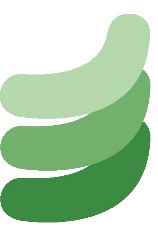 Year 6- Recommended Reads Dear Parent / Carer, The following list of books come recommended by a number of teacher and literacy experts as being engaging and appealing to young readers of this age.  We would advise parents to read a brief synopsis of any new novel before allowing their child to read it. This is to allow you to make an informed decision as to whether you believe the theme and language of the novel is currently appropriate for your child.   Book Title Author(s) Carrie’s War Nina Bawden When Hitler Stole Pink Rabbit Judith Kerr Forgotten Voices of the Second World War Max Arthur The Diamond of Drury Lane Julia Golding Framed Frank Cottrell Boyce Homecoming Cynthia Voigt Noughts and Crosses Malorie Blackman Pig Heart BoyMalorie BlackmanKnife Edge Malorie Blackman Friend or FoeMichael MorpurgoPrivate Peaceful Michael Morpurgo Hunger GamesSuzanne CollinsThe Secret Diary of Adrian Mole Aged 13 ¾ Sue Townsend Treasure Island Robert Louis Stevenson Mortal Engines Philip Reeve Clockwork Philip Pullman Dragon Keeper Carole Wilkinson Peter Pan J M Barrie Wizard of Oz F Baum Robinson Crusoe Daniel Defoe Oliver Twist Charles Dickens Jungle Book Rudyard Kipling The Railway Children E Nesbit The Borrowers M Norton The Adventures of Huckleberry Finn Mark Twain Alex Rider series Anthony Horowitz My Story series Various authors Anne Frank: The Diary of a Young Girl Ed. Otto H Frank Boy Overboard Morris Gleitzman Sabriel Garth Nix Journey To Jo’burg Beverly Naidoo 